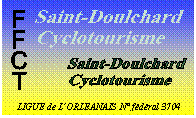 saintdoulchardcyclotourisme@gmail.comCompte rendu du CD du mardi 09 janvier 2018.Le comité directeur s’est réuni le mardi 9 janvier 2018 à 18h30 au local du club. Etaient présents :Dominique Vannier, Claude Mazet, Roger Davoust, Yves Bouard, Arnaud Paillot, Jean-Marc Chapier, Bernard Laridant, Francis Schollier, Jean Michel Blanchet, Jean Yves Imbert et Cyril Gales.Invité : Alain Borderieux.Etait absent : Thierry Ladevèze (excusé).L’ensemble des membres du comité directeur vous présentent ainsi qu’à vos proches leurs meilleurs vœux pour cette nouvelle année.Ordre du jour :1) Validation des circuits en Comité de Direction :Les circuits de février 2018 sont listés et validés par le CD.Les circuits seront de 75kms maximum jusqu’au dimanche 11/03/2018(photo au château de Varye à 8H30).Après le 11/03 les circuits seront de 80 kms avec un départ les dimanches à 8H30.Chaque mois, le nombre de kilomètres et les horaires (du dimanche matin) seront définis pour le mois M+1.2) Bilan sur les licenciés et certificats médicaux :A ce jour, nous avons un nouveau licencié : M Cassoret Daniel.85 cyclos ont adhéré, dont 77 enregistrés et 7 en attente de certificats médicaux.L’année dernière, il y avait 15 licenciés de plus à la même période.14 adhérents non cyclos.Un bilan définitif du nombre de licenciés sera effectué lors de la réunion du CD de février.Afin de mettre à jour le trombinoscope du club, les personnes ayant une photo numérique d’identité peuvent envoyer celle-ci à l’adresse mail du président du club, Dominique Vannier.3) La galette des Rois (Responsables Roger et Arnaud) :La galette est organisée au local du club le dimanche 21 janvier 2018 à 16h00.Un mail vous sera adressé pour vous inscrire avec une limite fixée au jeudi 18 janvier 2018.Les conjoints et enfants sont invités à ce moment de convivialité.4) la ronde des séniors de St Douchard (29/03/18) :Préparation des parcours y compris sur Openruner : Le CD valide la reprise des parcours de l’année 2016 qui avaient plus aux participants de l’édition.Roger Davoust se charge du repas. Le montant des repas est fixé à 15 euros (date limite inscription repas le 22/03/2018).Un appel à des volontaires est désormais lancé afin de tenir les inscriptions (à la randonnée uniquement), d’installer la salle et pour servir les convives.Un point d’avancement sera fait en février.La déclaration à la préfecture va être initiée avant la fin janvier.5) Paris - Nice (lundi 5 mars 2018 arrivée à Vierzon) :Roger Davoust démarche auprès des restaurateurs : le Chabur ou le domaine de la grande garenne.Un circuit vélo de 90kms (départ du local) est prévu avec nos amis de Baugy, de Dun et de St Amand.Un circuit pédestre est prévu également.Un point d’avancement sera fait en février.6) Questions diverses :Newsletter pour le pot d’accueil et la photo de reprise de cette année à prévoir (Vannier Dominique),Point sur la commande de vêtements par Alain Borderieux : ROC Sport propose un cuissard bleu uni (lycra 195 gr). Clôture des commandes 2018 pour le 20 janvier 2018Proposition pour la commande 2019 de faire confectionner un cuissard avec une qualité supérieure(215gr) aux couleurs du club, et éventuellement avec la mention de la ville de Saint Doulchard, si subvention de la mairie.Une affiche sur les règles de bonnes pratiques va être initiée sur l’utilisation du local, pour que celui-ci reste dans l’état dans lequel il est mis à disposition.Riffles décembre 2017 : cette manifestation a rapporté la somme de 530 euros et a été plébiscitée par les participants.L'ordre du jour étant épuisé, la séance est levée à 20H00.Prochain CD lundi 12 février 2018 à 18h30Le secrétaireCyril Gales